§341.  Applicability of chapter; fees1.  Applicability.  The provisions of this chapter apply whenever a financial institution subject to the laws of this State seeks to convert or amend its charter in order to change its chartering authority, change to a different form of ownership or adopt a new corporate name for the institution.[PL 1997, c. 398, Pt. F, §1 (AMD).]2.  Fees.  An application made pursuant to section 342, subsection 1 or 2 or section 342‑A, 343, 344, 345 or 345‑A may not be considered complete by the superintendent unless accompanied by an application fee payable to the Treasurer of State to be credited and used as provided in section 214.  The amount of the fee must be established by the superintendent according to different application requirements, but in no instance may it exceed $2,000.[PL 1999, c. 218, §15 (AMD).]3.  Superintendent's approval.  Following approval by the governing body for changes under section 342, subsection 1 or 2 or section 342‑A, 343, 344 or 345, the financial institution shall forward to the superintendent for approval or disapproval, pursuant to the procedures and requirements of section 252, a certified copy of the authorizing resolution adopted by the governing body and such other information as considered necessary by the superintendent.  If the superintendent disapproves the conversion plan, the superintendent shall state the reasons for the disapproval in writing and furnish them to the institution.  The institution must be given an opportunity to amend the conversion plan to obviate the reasons for disapproval.[PL 1999, c. 218, §16 (AMD).]SECTION HISTORYPL 1975, c. 500, §1 (NEW). PL 1983, c. 201, §3 (AMD). PL 1997, c. 398, §F1 (AMD). PL 1999, c. 218, §§15,16 (AMD). The State of Maine claims a copyright in its codified statutes. If you intend to republish this material, we require that you include the following disclaimer in your publication:All copyrights and other rights to statutory text are reserved by the State of Maine. The text included in this publication reflects changes made through the First Regular and First Special Session of the 131st Maine Legislature and is current through November 1. 2023
                    . The text is subject to change without notice. It is a version that has not been officially certified by the Secretary of State. Refer to the Maine Revised Statutes Annotated and supplements for certified text.
                The Office of the Revisor of Statutes also requests that you send us one copy of any statutory publication you may produce. Our goal is not to restrict publishing activity, but to keep track of who is publishing what, to identify any needless duplication and to preserve the State's copyright rights.PLEASE NOTE: The Revisor's Office cannot perform research for or provide legal advice or interpretation of Maine law to the public. If you need legal assistance, please contact a qualified attorney.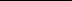 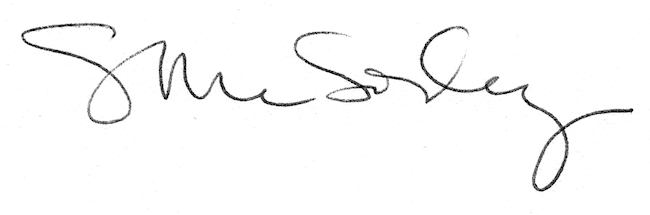 